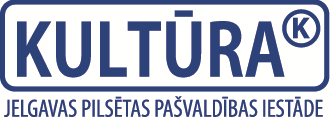 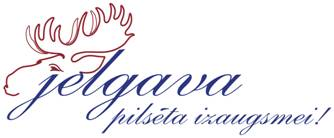 Kolāžu konkurss skolēniem„Starptautiskais Ledus skulptūru festivāls Jelgavā”Tēma – „Sapnis (sapņi)-ledus skulptūras un valsts simtgade”PIETEIKUMA ANKETAAr jautājumiem par konkursa norisi un nolikumu griezties:Gundars Caune
Producents
"Kultūra" 
Jelgavas pilsētas pašvaldība
Tel: 63084677; 27802923
E-Pasts: Gundars.Caune@kultura.jelgava.lvPilsēta/NovadsIzglītības iestādePilns klases nosaukumsSkolēnu skaits klasēPārstāvis / skolotājsKontakttālrunis (vēlams mob.)E-pasts (obligāti)